MATH SAY SOMETHING CARDS (Primary)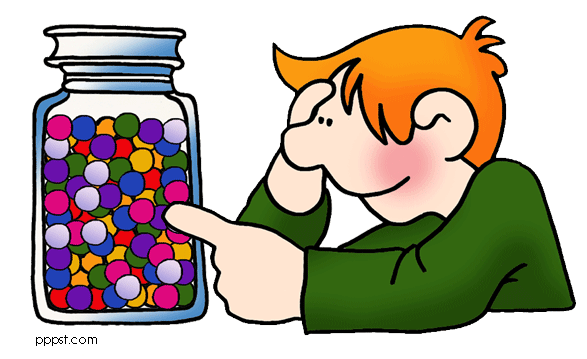 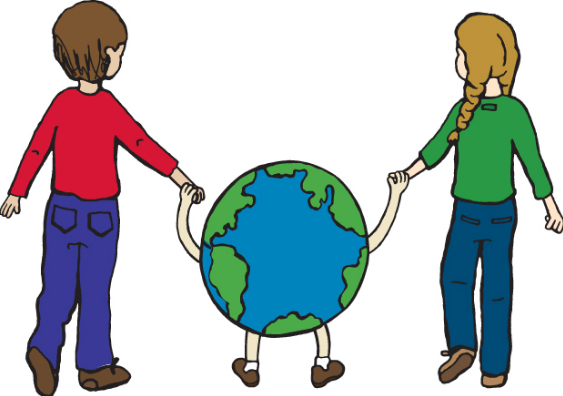 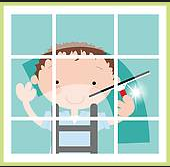 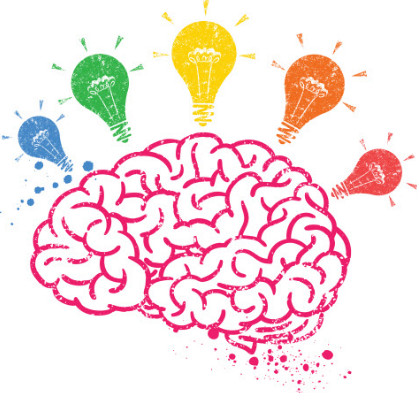 